WYKOŃCZENIE PARKIETU I KRAWĘDZI CEGŁY PRZY KOMINKACH NA PIĘTRZE BLACHA MOSIĘŻNA  i  BALCHA STALOWA – 2 KPL DOT. ZADANIE  IV,  CZ. A-6,  POZ. 2 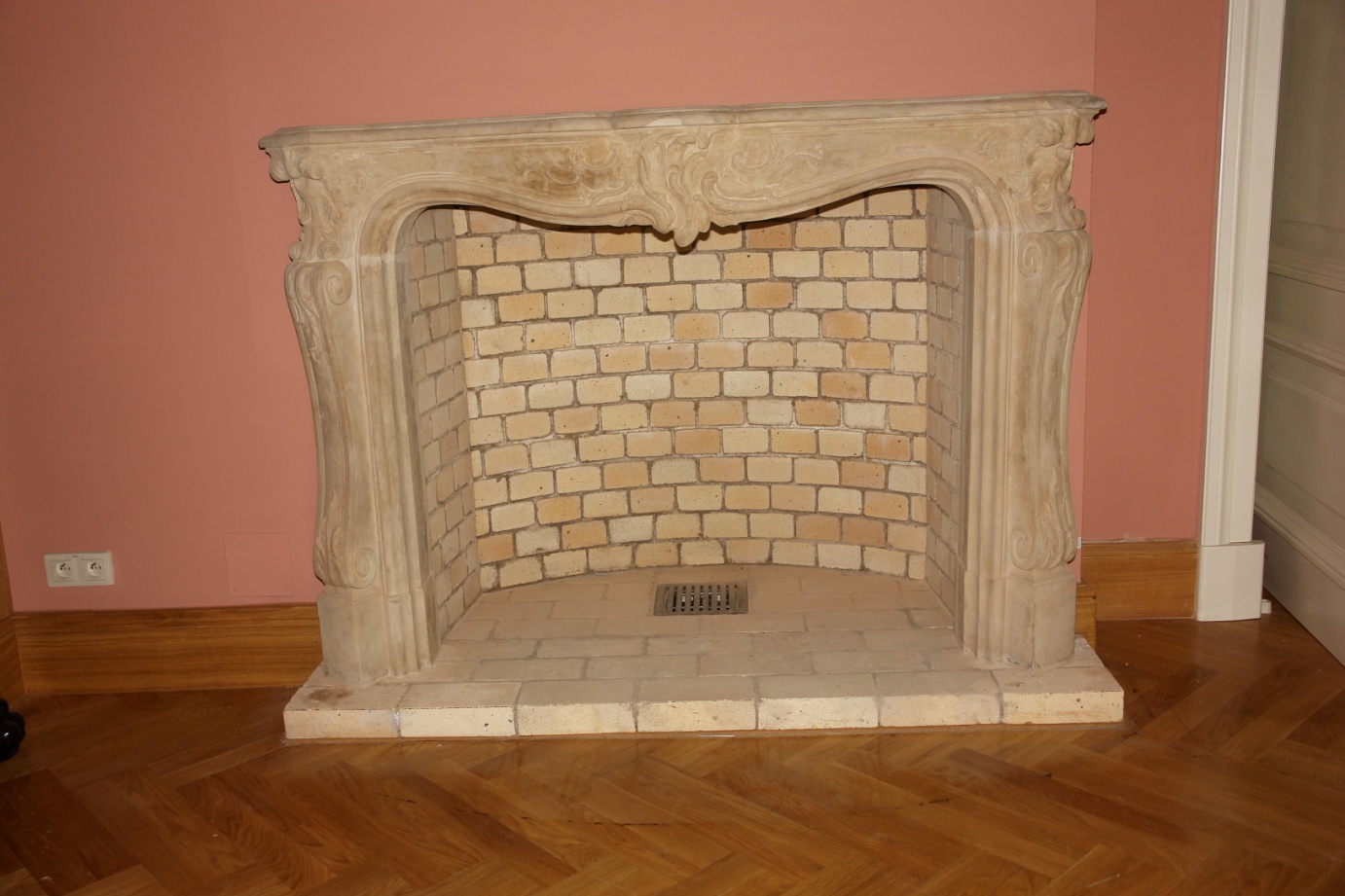 Kominek w Sali różowej- stan obecny 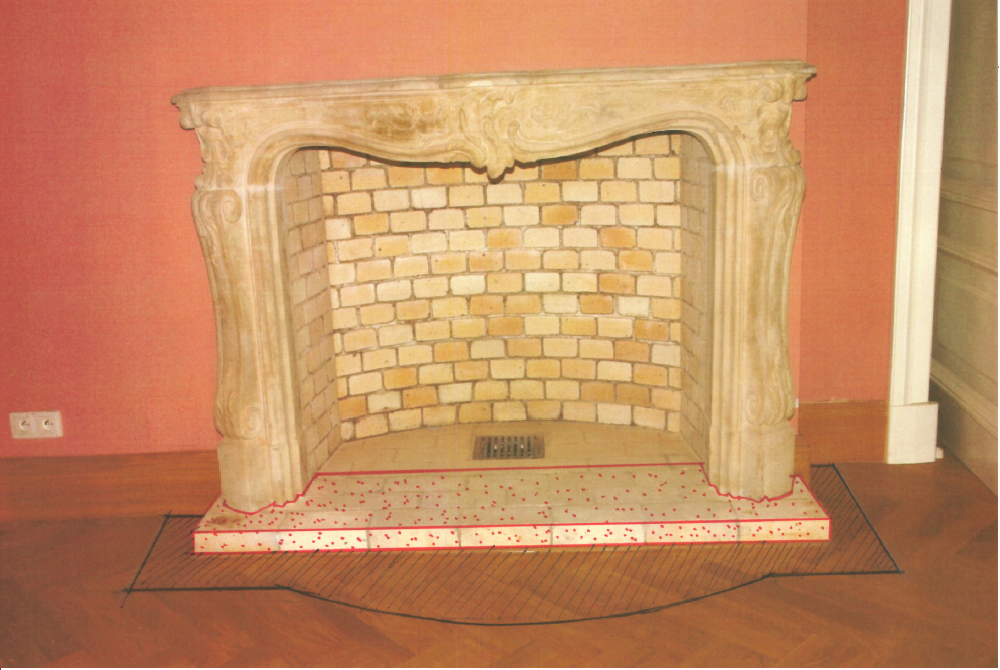  Obudowanie ceglanego stopnia kominka Sali Różowej i  Niebieskiej  polerowaną  blachą mosiężną 1,5 – 2 mm zagiętą maszynowo – równo , z wyciętym precyzyjnie profilem nogi kamiennej obudowy kominka,    z wstawką uzupełniającą ( brak możliwości montażu blachy bez podziału profilu). 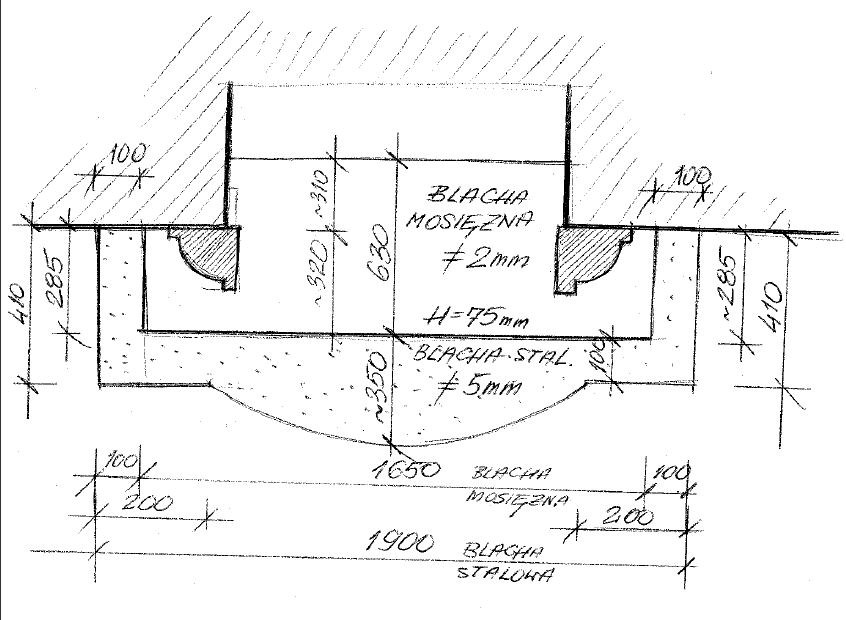 Blacha leżąca przed kominkiem na parkiecie na parkiecie - gr. 5 mm z fazowaną  krawędzią,  kształt jak na fotografii –blacha stalowa malowana na czarno proszkowo lub mosiężna , blacha mosiężna sposób wykończenia powierzchni do ustalenia  